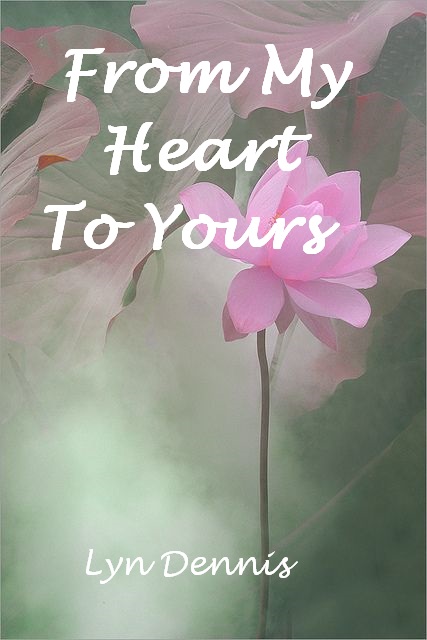                                 LOVE WON...EMBRACE IT NOWLove won embrace it nowJesus will show you all the “hows”Love won embrace it nowThe past will seem far away somehowLove won embrace it nowIt is time your knees to bowEmbrace Jesus for he is the way                                      Walk his path day by dayFathers plan was a plan of loveTo be half filled is not enoughMany don’t know that love is strongIt is ALL powerful..it rights all wrongsLove..it flows from Fathers heartLove was his plan right from the startHe planned for his children to love only himBut they didn’t..they started to sinAnother ”voice” led them astrayThey turned their back in the “garden” that dayHe is calling us all “come back to me”Be in the place where I want you to be                       Be filled with my love and embrace my waysLove each other give me ALL praiseLove won..embrace it nowJesus will show you all the “how´                                           JUST BECAUSEJust because I love youJust because you’re the wayJust because you’re my everythingThis is what I want to sayYou are the one who lifted meWhen everyone turned their backYou are the one who provided for meYou gave me all that I lackedYou showed me that I should surrenderTo submit my life to youYou are the one who has always been thereYou guide me and see me throughAll the storms that are part of lifeWhen I trust you is when I stand firmYou are the one who comforts meYou never your face do turnYou are the one I can count onYou are always the sameJesus I love you oh so muchI will always praise your name                                   THE ONE WE PLACE FIRST                           He loves us so much he wants us cleanHe wants his pure bride to be seenSeen by the world without wrinkle or spotAre we ready or are we not?                         Let the whole world see what he has doneLet them see he’s the Holy oneLet them see he’s the way  truth and lifeHe’s the gate and the door he is the lightLet them see the bride following... that they stand on the “rock”Let them see who cleanses.... he doesn’t leave a “spot”Let them see the one who provides for their “thirst”Let him be the one that they place firstLet their eyes be right open that they may seeHe is the ONE who sets them freeHe is the Path to our Fathers heartLet them run there never to partLet them see you Jesus and all who you areThat you are their friend their best friend by farThat you are the head the head of your churchThat you are the ONE the one we place first!!!!THERE IS NO OTHER ONETHE BRIDEGROOM... JESUS THE CHRIST!!!!YOU PICKED ME UP AND CARRIED ME                            When my back was against the wallYou picked me up and you carried meWhen I was so weary I could walk no moreYou picked me up and you carried meWhen I could no longer go onYou picked me up and you carried meWhen the road had become to roughYou picked me up and you carried meWhen I stumbled and lost my wayYou picked me up and you carried meWhen there was a mountain to steep to climbYou picked me up and you carried meI don’t know what I would doIf you didn’t pick me up and carry me!!!!!THANK YOU JESUS!                                      IN THE QUIETNESS                         It is in the quietness he touches our heartIt is in the quietness he touches every partIt is in the quietness he does us prepareIt is in the quietness that we are awareJust who HE is and what are HIS waysIt is in the quietness that we give him praiseIt is not in the hype and all the noiseBut it is in the quietness that he is first choiceWhen there is just you and him together you seeThat is when he changes you and meHe changes our hearts he changes our mindsHe makes someone gentle out of someone unkindIt is in the quietness he touches our heartsIt is in the quietness he touches every part                              WHEN YOU SEEM ALL ALONE                      In the quietness when you seem all aloneWhen you shed tears of sadness HE is there you knowWhen you’re feeling so empty when you’re feeling so sadHe is right there beside you he’s the best friend you’ve hadWhen you’re going through trials and say when will this endDon’t get discouraged just remember your friendHe is the one who understandsHe knows all about you so just reach out your handsYou will feel  his soft touch as he wipes all your tearsYou will feel all his strength as he calms all your fearsSo remember in the quietness when it seems you’re aloneWhen you shed tears of sadness he is there you know!!!                 THANK YOU JESUS FOR BEING OUR BEST FRIEND!!!                         SO MUCH POWER WHEN WE REST IN HIMSo much power when we rest in himSo much power when we let him inSo much power the power to loveOur “human” power is not enoughTo love those unlovely can only come from GodIt comes from walking the path that Jesus trodSo much power when we surrenderWe become filled with power but we are also tenderMan looks for power but it’s a different kindThey think that power is in the mindThey think that money is power but they are so wrongThere is power in humility when to Christ we belongIt’s not worldly power that we needIt’s power by his Spirit when his voice we heedSo much power when we rest in himSo much power when we let him in!!!!THE WIND IS BLOWING THE EAGLES FLYThe wind is blowingThe eagles flySoaring for JesusAnd the reason he diedThe trumpet is soundingCome gather allSinging prepare yeThe way of the LordThe wind is blowingThe eagles flySoaring for JesusAnd the reason he diedThe trumpet is soundingCome gather allSinging prepare yeThe way of the Lord                                       THE PERFECT PEACEThe Perfect peaceThat only you can bringThe perfect peaceThat makes our hearts just singThe peaceThat dries up all our tearsThe peaceWhere pain just disappearsThe peaceWhere we can sit and restRest with the oneWho loves us bestTHE PRINCE OF PEACE….JESUS                 THE RELIGIOUS SPIRIT LOOKS WITHIN ITSELFThe religious spirit looks within itselfIt places love upon a shelfIt builds its house stone by stoneBut it’s built on sand and sand aloneThe stones are precious people who are controlledUsed and abused they are never made wholeThey don’t build their lives upon THE ROCKThey don’t walk in love they don’t take stockHow others feel do they really careThey are about self and we need to bewareWe need to look outside of our selvesLet others see love and that Jesus indwellsWe need to reach out to others..take timeTo show them that love that is sublimeThe religious spirit looks within itselfIt places love upon a shelf.THIS IS THE HOUR..It is the hour to RUN..to Gods secret placeIt is the hour to SEEK..after his faceIt is the hour to SHARE..with people his peaceIt is time to GUIDE..them to his mercy seatIt is time to show LOVE..to all around                IT IS HIS LOVE IN THIS WORLD THAT MUST ABOUND                                               IT IS TIME                                               IT IS TIMEWe were born for this timeFather says…this earth is mine!!!Those who love me surely knowIT IS TIME  IT IS TIME  IT IS TIME!!!!TIME TO MAKE UP OUR MINDS                                       The wheat from the taresSheep from the goatsTo swim in the watersOr just sit in the boatIt’s time to make up our mindWho will we serveDo we walk straight and narrowOr do we walk in a curveDo we please ourselvesOr bring honour to GodDo we walk in his waysOn the path Jesus trodHe says..Child make up your mindThe hour is at handWill you follow meThe great I AMORWill you walk in your flesh                                        And pay me no mindWith hardness of heartAnd not being kindIt is I who brings changesI birth new lifeIt is I who changes darknessInto glorious lightThe wheat from the taresSheep from the goatsTo swim in his watersOr just site in the boatTIME TO MAKE UP OUR MINDS!!!!                              TOUCHED BY LOVE ON EVERY SIDETouched by love on every sideJesus’ arms are open wideWaiting for us to run right inTo accept his embrace and to love on himDo you feel the love all aroundExpressed by the brothers and sisters you’ve foundHands joined together across this worldJoined like a stand of precious pearlsI thank you Jesus for every oneEvery daughter and every sonLet you love always surroundThese precious brothers and sisters I’ve foundTHANK YOU JESUS!!!!Much love to you allLyn                              UNITY IS WHERE LOVE IS ENOUGH                                  Unity is where love is enoughNo more competing or other “stuff”No more thinking we are better than othersThat we are equal and just love one anotherUnity is where no one stands proudWhere we are all just part of  the crowdThe crowd who all worship Jesus “THE ONE”Within unity we see Fathers will be doneOn earth as in heaven for all to seeUnited in love you and meSome are looking for “something extreme”Something where Gods glory will be seenBut it may be so simple watch and seeHIS Kingdom come for eternityUnity is where love is enoughNo more competingOrOther “stuff”GOD IS LOVE!!! WHO DO THEY SEEWho do they see when they see me and youDo they see Jesus shining throughDo they see love when they look in our eyesOr do they see something hidden by liesDo they see his mercy and graceWhen they look deeply into our faceDo they see his kindness through our handsDo they see Jesus will they understandDo they see him and see his waysDo they see us worship and praiseNot just through our mouthsBut in all that we doDo they see HIM in me and you????We are not who WE say we areIt is seen in the things we do!!!!WE DON’T NEEDWe don’t need the blood of bulls and goatsWe don’t need the rituals at allWe have the blood of JesusHe rules over allOn the cross He spilt his bloodThen rose to Fathers right handHe made the way for us to followIn him is where we standIn him we have authorityIt’s him we need to embraceIn him we stand next to Fathers throneOh! What a powerful placeIn him we see the perfect loveThe love that casts out fearHe made the way to freedomAlthough the cost was dearWhat more would we need when we have it allIn Jesus the truth and the wayWhen all we need is to walk with himEach and every dayJESUS our entry to Fathers placeWhere we stand at Fathers right handHe did it all he paved the wayDo you understand?No need for any ritualsNor the blood of goats and ramsNo need for the things they did in the pastFor we have the Great I AMOur Saviour and our MediatorOur High Priest the Worthy LambWe need no more than to worship himThat is our Fathers planHe is the way the only wayHe is the life the truthWe don’t need the blood of animalsAnd rituals are no useJesus Jesus JesusSo precious your Holy NameIn you we have authorityHow powerful is your name!!!!WE DON’T NEED RITUALS OR MAN MADE THINGSWe don’t need rituals or man made thingsWe just need the Spirit that Jesus bringsTo dwell inside us so we grow in all truthMan made things are of no useJesus the ONE on whom we dependJesus the ONE our very best friendHis cross the door to the secret placeSo that we may seek Father face to faceSo that we might boldly enter inLeaving behind all of our sinNo need for man to go beforeOf this I am very sureJesus the Way the Truth and LifeThe Path the Door the Shining LightWe don’t need rituals or man made thingsWe need the Spirit of Jesus and all that it brings!!!!                                       WHEAT FROM CHAFFSeparating wheat from chaffLast will be first first will be lastFather dividing for all to seeMany wonder “how can this be”But it’s one of the promises he will fulfillTimes running out heavens stillWatching to see what Father will doHe sorts sheep from the goats in full viewFather’s building his kingdom don’t you seeEverything sorted everything neatThe angels rejoice they see the jobs being doneBy the creator the Holy OnePrecept on precept line upon lineWe’re nearly there at the end of timeBut it’s the end and beginning don’t you seeHis Kingdom will last for eternityA SPIRITUAL PLACEResting in HIM is a Spiritual placeIt is being close to HIS heartIt is seeking HIS faceWe are living on earthBut HIS place is our homeWe are filled with HIMSo we are never aloneHE is the one that others will seeWhen HE lives in usIn you and meWe will do HIS willThey will see HE"S aliveWhen we rest in HIMThere is no need to striveWe will show his loveTo those aroundThey will be touchedThen his love will aboundWe live on this earthBut HIS place is our homeHis "spiritual" place built by him aloneGod is spirit it's... by HIS Spirit we seeThe place he has built for you and me COME ALL WHO WILL WORSHIP ME!!!Come all those who will worship me!!!!Run from religious places fleeSit with me at the tree of lifeWhere all darkness turn to lightCome away from the tree only knowledge givesCome to the place where Jesus livesCome drink from him who will quench your thirstCome commune with him who is last and firstCome all true worshippers in spirit and truthEvery woman man and youthCome all true worshippers now is the hourThey will see the lion and see his powerThey will see the King experience his graceAs he come to take his placeThe false will topple it’s kingdom will fallJesus will rule over allNothing will escape from his powerful handNothing evil will remain or standJesus…King of kings Lord of allJesus our Saviour won’t you answer his call???DO YOU HEAR THE NEW SONGS FROM HEAVENDo you hear the new songs from heavenSongs of the Spirit songs of lifeDo you hear the new songs from heavenDo you see darkness disappear and see the lightDo you hear the new songs from heavenDo you hear them calling your nameDo you hear the new songs from heavenThe earth ..it wont be the sameDo you hear the new songs from heavenSongs you have not heard beforeAngels sing trumpets soundingThe enemy knows the scoreDo you hear the new songs from heavenAhead of the army of GodThe army that will take over the earthJust waiting for Fathers nodHe has been busy preparingPreparing for the end warThe enemy shakes it’s nearly timeThe eagles will take flight and soarFathers precious golden eagles who bring forth his wordPrepared for such a time as thisSo that his voice may be heardDo you hear the new songs from heavenSongs of the Spirit songs of lifeDo you hear the new songs of heavenDo you see the light?????ABOUT HIS RESTHave we really entered HIS restDo we recognize HE knows bestHave we fully surrendered to HIMHave we truly let HIM inHave we really entered HIS placeAre we really seeking HIS faceOr have we agendas of our ownAre we really next to HIS throneDo we show HIS love and graceDo we ignore those in disgraceThose who need to be shown WHO he ISThose HE wants to come and be HISWhen we rest in HIM ..HE guides our wayWe go where HE leads day by dayWe don’t follow our ideas and dreamsWe bow to HIS ways and all that it meansHe will use us to do HIS willHE will use us HIS plans to fulfilHAVE WE REALLY ENTERED HIS REST?DO WE RECOGNIZE HE KNOWS BEST? DO YOU SEE WHERE MY FIRE IS BURNINGMy child do you see where my fire is burningYou will know it’s of me when you see hearts are turningYou will know it’s of me when lives are transformedDo you see me in the midst of the stormDo you see the new thing I doI come to surprise do you see me do youHave you filled your lamp with oilOr do you leave it aside left to spoilDo you see me sorting goats from sheepDo you see their worship do you see those asleepMy child do you see where my fire is burningYou will know it’s of me when you see hearts are turning                                             EYES OPENINGMany eyes are openingMany will seeThey have been in a placeThey were not meant to beThere’s are lot of confusionAnd a lot of tearsBut just rest in JesusHe will take all your fearsTake time to listenTo his voice pay heedJust take hold of his handFollow his leadYou will find yourselfIn a place you’ve not beenYou will see many thingsYou have not seenThis is the timeFather’s building his churchWith those who’ve surrenderedFor all truth they have searchedWith those who are humbleWho can see they’ve been wrongWho bow down to JesusAnd sing him a new songMany eyes are openingMany will seeThey have been in a placeThey were not meant to be                                RESTING IN HIS SECRET PLACEHIS rest is not just resting ONE  dayIt’s resting in HIM from Sunday to MondayHIS rest applies to every dayIt’s abiding in HIM and there we stayIt’s allowing HIS will to guide our livesResting in HIM is ceasing to striveIt’s trusting HIM in EVERYTHINGWhen we trust to us his blessings he’ll bringRest is having FAITH  …it’s standing firmIt’s seeking his face it’s being willing to learnResting in HIM is setting asideAll our old mindsets and being groomed as HIS brideHIS rest is not just resting ONE dayIt’s resting in HIM Sunday to Monday!!!                             TOO HARD TO FORGIVE SOMEONE?Having trouble forgiving someoneSomeone who has hurt you?There is something we must rememberThat is they are a victim tooThe enemy holds them firmlyFirmly in his handsThat what’s caused them to act that wayDo you understand?He causes people to lie and cheatAnd all their other crimesHe is the one who motivates themHe has been evil for all timeBut Father tells us to forgiveForgive them for he’ll forgive usShift your focus to JesusThe one who died without fuss Don’t focus on your hurt and painYou will find they will go awayJust walk with Him he understandsWorship Him and prayHe will take you to another placeA place where you will seeThat he blesses us when we forgiveBecause that’s how he wants us to beHaving trouble forgiving someone?Someone who really hurt youThere is something we need to rememberThey are a victim too!!!!I LONGED FOR LOVEI longed for nurture when I was a childSomeone to love me to make me smileBut all I had was lonliness and tearsWhich went on for all my childhood yearsThen I met someone handsome was heHe said I love you… I thought from tears I’d be freeWe were married had children but he found someone elseI was left lonely by myself on the shelfYears went by I met this one and thatWho would say they loved me but alone I satMy heart cried out “what is wrong with me”I just want someone to care.. why cant that beOne day when I was alone once againA voice said I’m here I AM your friendI love you my precious my love my ownCome into my arms make them your home                         So if you are searching like I did for yearsFor someone to love you and wipe your tearsI will tell you my secret I will tell you his nameHis name is Jesus and I have not been the sameSince the day I met HIM when he changed my lifeTo a life filled with love not trouble and strifeA life where I know love is not far awayI am so thankful for that wonderful dayPlease don’t wander for years searching this way and thatRun now to HIM…. his place is where love is at!!!!GOD IS NOT WITHIN                            God’s not within if love can’t be seenIf love is inside people see it “gleam”Love is the thing that the people can seeLiving within us you and meWe can say “they’re anointed” but where is the fruit?“Anointing” without love does not computeIf Gods anointing rests on persons lifeYou will NOT see anger trouble and strifeYou WILL see peace and love from withinYou WILL NOT see someone filled with sinGods people project love for all to seeThey will embrace us you and meThey will lift people up when they see a needThey are filled with humility never greedThey worship our Father in Spirit and truthThey are the ones that Father will useHis Kingdom will come we will all be oneUnited eternally wrapped in HIS loveGOD’S NOT WITHIN IF LOVE CAN’T BE SEENGOD IS LOVE! IT IS ALL ABOUT JESUSIt is all about Jesus it’s about HIS waysIt is giving HIM worship and giving HIM praiseIt is worshipping HIM by the way we liveIt is not taking but it’s wanting to giveGod is love don’t you seeThat is why he sent Jesus for you and meMany don’t see and do religious “things”They don’t embrace HIM and enjoy the peace HE bringsThey don’t know HIS GOSPEL is all about loveThey don’t know religion is not enoughTheir hearts are cold cause they are made of stoneThey don’t know that Jesus is the only way homeTo be close to Father close to his heartWhich was Gods plan right from the startIt is all about Jesus it’s about HIS waysIt is giving HIM worship it giving HIM praiseBY THE WAY WE LIVE!!!                                         IT IS NOT ENOUGHIt is not enough to say I love youIt’s in actions it must be seenIt’s not enough to strike out on your ownWe must walk where Jesus has beenIt’s not enough to say I forgive youIf it doesn’t come right from the heartIt’s not enough to say I’m sorryIf there’s bitterness there from the startIt’s not enough to stand outside the doorWhen Father says come in sideIt is not enough to wear sin stained garmentsWhen Father wants a spotless brideIt wont be enough to make excusesIf Jesus were to come todayThere wont be the time to repent on your kneesThe will be no time to prayIt is not enough to say I love youIt’s in actions it must be seen                                    IT’S TIME TO SHOW LOVEIt’s time to show loveTo our Sisters and BrothersGod commandedThat we love each otherLove is whatWill change the worldLove flowingFrom all the boys and girlsLove like the loveJesus showed usLove just givenGiven without fussLove was givenThat we didn’t deserveGiven by graceNow we should serveThe one who gave himselfThat we might liveThe one who died  for usWho took our sin.JESUS THE KEYJesus the “key” to Gods Kingdoms doorHe went ahead he went beforeHe made the way to enter inHe died and rose he took our sinHe now sits at our Fathers sideAs he prepares his precious brideWe need to enter his holy placeWe need to seek him to seek his faceWe need to take hold of “key” and never let goTo surrender to him and in his likeness growJesus the “key” to the secret placeWhere we see Father face to faceWhere we learn his secrets get to know his heartAll this he planned right from the startHe has built a “house” where his children will dwellAnd when they enter his secrets he’ll tellJesus is the “key” to Gods kingdom doorHe went ahead he went beforeCOME INSIDE TODAY!!!!JESUS WANTS USHe wants to hold our hearts in his handHe wants us all to understandHe wants us to know just how much he lovesHe wants to fill us half’s not enoughHe wants us to be his hands and feetTo shout his praises in the streetsHe wants us to see with our “spirit” eyesTo see all the things that are in disguiseHe wants us to reach out to those in painTo tell them HIS story and that he’s coming againHe wants us to reach out to those in despairTo tell them he lives…he is really thereHe wants to hold our hearts in his handsHe wants us to obey all his commandsHe wants us to love as he has requestedHe wants us to stand as we are testedHe wants to see us bow down at his feeTo see us draw others to the mercy seatHe wants to hold our hearts in his handsHe wants us all to understandJUST HOW MUCH WE ARE LOVED!!!JESUS WILL SEE YOU THROUGHDon’t buckle neath the things man’s done to youBecause Jesus is there to see you throughHe is your strength and your strong towerReach out to him this is the hourHe is your rock on which you standThe beautiful one the GREAT I AMHe is your light that drives out the darkTell HIM your troubles there is no task too largeJesus your way on the narrow pathHe is your Saviour his love lastsAllow him to take all the pain from the pastHe has seen it all right from the startIt wont surprise him when you come on his kneeFor that is just where he wants you to beSo he can wipe your tears and brush your hairAnd say “I love you child I really careI have been waiting some time for you to comeTo my secret place my precious oneFor I am here I know your heartI don’t want us ever to partDon’t buckle neath the things man has done to you“For I am always here to see you through”KING OF KINGS AND LORD OF LORDSKing of kings and Lord of lordsIn every nation his voice will be heardThe mountains will shake shake from his roarThe eagles take flight you will see them soarJehovah Nissi our leader rides on a white horseJehovah Nissi the Lion is the I AM of courseThe earth will tremble at his soundFor there is no greater to be foundThe enemy will flee at the sound of his voiceMany many will follow him by choiceThe Great I AMKing of Kings Lord of lordsIn every nation his voice will be heardLORD LET THEM SEELord let them see that you are loveThat you are everywhere not just “above”While they are waiting for something big to take placeYou are doing it quietly by your graceYou are touching heartsYou are touching mindsYou are teaching usTo be gentle and kindYou are opening eyesSo that we may seeSo that we may be allYou want us to beBut many won’t see like they did in the pastThey’ll still be looking for “something” when you’ve completed your task!!!                                       NO MORE RELIGION                          No more religion it is finished it is doneFather sent Jesus ..The Holy OneHe made a covenant..much better for sureJesus made the way for us to endureNo more religion it has had it’s dayIt was finished Jesus made the wayThe way for us to enter inTo Fathers throne room to sit with himTo sit with Jesus at his right handIt’s in Jesus we’re saved it’s in him we standNo more religion it was of the pastReligion was never meant to lastIt paved the way for a better thingSo people would see Jesus and all he would bringLight to the darkness all over the worldHope to men and women boys and girlsNo more religion this we don’t needThe money the rituals control and greedWe need to eat from the tree of lifeTo follow our Saviour to walk in his lightNo more religion it’s finished it’s doneWe need to walk in the ways of the Holy One…YOUR WILL BE DONE LORD!!!!MAY THE PEOPLES OF THE EARTH KNOW YOUMay they see you in all your gloryMay the know you are not just a storyMay they follow after your hands not mansMay they know you’re their Saviour the  GREAT I AMMay they see with “spiritual” eyesMay nothing the enemy does surpriseMay they know the depths of your heartMay they join with you never to partMay they walk in love and peaceMay they experience your full releaseMay they know you are the OneThat you are Holy..the Lamb..Gods sonMay they reach out in your loving waysMay they worship you.. may your name be praisedMay they see you in all your gloryMay the peoples of this earthKnow you are not just a storyMAY THEY KNOW YOU!!!!AND MAY THEY SEE YOUR GLORY                                       OUR BANNER OF LOVEJesus our Banner our Banner of LoveJesus the ONE… Oh Lord you’re enoughYou are the ONE our shelter in stormsJesus you’ve known us since before we were bornJesus the ONE you are our gloryYou are the TRUTH you are not just a storyYou are our PATH the LIGHT for our feetJesus so precious so tender so sweetYou are the Lion but you are also the LambJesus our everything the great I AMJesus our Banner our Banner of LoveJesus the ONE..oh Lord you’re enough                               RAISE UP ON THE SPIRITS WINGSWhen we raise up on the Spirits wingsWe enter Gods place where the angels singHis place of peace where there are no tearsWhere much revelation fills our earsWe come to know him to know his heartWe begin to walk on his narrow pathWe are filled with is love and are made ready to useWe are filled with his glory and our minds are renewedSurrender today raise up on the Spirits wingsEnter Gods place where the angels singHoly Holy Holy to the Great I AMOur Saviour and our LordThe worthy Lamb                                            SEEK ME!!Seek me and you shall findThe desires of your heart of every kindSeek me and you shall findPeace for you soul and peace for your mindSeek me and you shall findA people who are loving gentle and kindDon’t look to your problems my precious oneThey will change when to me you comeSeek my face and not my handI don’t listen to those who demandBut I hear their voices when they humble themselvesWhen it’s in my secret place they dwellWhen they seek MY Kingdom above all elseWhen they are willing to surrender selfWhen they rely on me for everythingWhen they make me their King of kingsSeek me my child and you will findThe desires of your heart of every kindHAND AND HAND WITH YOU JESUSHand in hand with you so manydon’t know what that meansSo many people bow their kneesto many “kings” and “queens”What so many do not realizeis that they are boundThey feel that they’re unworthyat least that’s what I’ve foundWalking hand in hand with youit is only you HE seesThe beauty of HIS creationbowed down on their kneesAll the ones who love himthe ones who love him mostIn all the countries of this worldlove and laughter coast to coastIt is not about who’s betteror who has money in this lifeIt’s not about proving anythingfor that just leads to strife                         It’s about walking hand in hand with Jesusthat is what we should doIt’s about loving our brothers and sistersand most of all loving youIt is then we all shall seethe Lion laying with the LambWe shall see Gods Kingdom growthe Kingdom of the great I AMHand in hand with you so manydon’t know what that meansSo many people bow their kneesto many “kings” and “queens”                         NOTHING WILL SEPARATE ME FROM YOULord nothing will separate me from youNothing will come betweenFor I know there is something comingSomething like has never been seenLord I know you are movingTouching hearts and souls with your fireI know you are moving like never beforeTo see you lifted high is my desireI see a river of love coming closerFilling hearts to the brim in its wakeI see your fire it’s burning all the drossPeople changed in a twinkle for your sakeI see on their lips a message of lifeBreathing into anothers soulI see them running this way and thatTouching…then people made whole                                      I see a full restorationI see them praising your nameI see them running this way and thatThey will never be the sameI see your river moving slowlyThen I see it gaining paceI see it moving back and forthTouching every country every raceLord nothing will separate me from youNothing will come betweenFor I know there is something comingThat my eyes have never seenI know it’s on the horizonI know it’s coming closeI know it will touch so many soulsPrecious Jesus ….. the one I love moSONGS FROM MY HEARTSongs from my heart to JesusHe is my precious oneSongs from my heart to JesusI thank Father for giving his sonSongs from my heart to JesusHe is my everythingSongs from my heart to JesusTo him I long to singHow can I thank himFor all that he has doneI can sing him my songFor he is the oneWho has set me freeFor I was boundI sing to JesusI was lost now I’m foundSongs from my heart to JesusFor he is my precious oneHe is so very preciousHe is the only one!!!                  THANK YOU LORD…YOU’VE CAUSED US TO SEE!!!Thank you Lord that you’ve caused us to seeWhat is the truth and what is to beIt is all exposed to those who believeThose who open the hearts to you to receiveThank you Lord that you guide our wayThat you’re there beside us day by dayThat you cover us… you spread out your wingsThat you warn us of danger that the enemy bringsWe don’t need to fear when we pressed close to your heartWe don’t need to leave we don’t need to partWe just need to rest to rest in youBe surrounded by love your love so trueARE YOU LONELY AND IN DESPAIRAre you lonely and in despairliving alone no one there?Crying and wringing your hands in painbecause you are lonely again and again?There is one who will hold your handthere is one who understandsJesus loves you and He wants you to knowif you allow Him in He will never goHis promise is to never leave or forsakeyou don’t need to be lonely or suffer heartbreakNo need to be alone or in despairbecause Lord Jesus is always thereHe is the way the truth and the lifehe is the one who casts the lightHe made the path He shows the waywon’t you allow Him in todayAre you lonely and in despairliving alone no one there?BE UNITEDWhy can’t we be unitedwhy don’t we live in loveWhy don’t we forget our agendasto have Jesus is a enoughWe were meant to follow His footstepsnot the footsteps of manMan can’t give us freedomonly Jesus canWhy can’t we see what we’re doingwhy can’t we open our eyesCan’t we see the one who loves usthe one whose heart just cries“Come to me my childrenworship me seek my faceI love you all completelyevery tribe and raceDon’t you know that I AMthe one who loves you moreMore than words can ever sayof this you can be sureWhy can’t you be unitedwhy can’t you live in loveCan’t you just unite in mebe united in my love”?